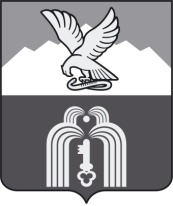 Российская ФедерацияР Е Ш Е Н И ЕДумы города ПятигорскаСтавропольского краяО внесении изменений в Положение о муниципальном учреждении «Управление городского хозяйства, транспорта и связи администрации города Пятигорска»В соответствии с Федеральным законом «Об общих принципах организации местного самоуправления в Российской Федерации», Уставом муниципального образования города-курорта Пятигорска, Дума города ПятигорскаРЕШИЛА:1. Внести в Положение о муниципальном учреждении «Управление городского хозяйства, транспорта и связи администрации города Пятигорска», утвержденное решением Думы города Пятигорска от 18 сентября 2020 года №48-58 ГД, следующие изменения:в пункте 10:подпункт 6 изложить  в следующей редакции:«6) осуществляет дорожную деятельность в отношении автомобильных дорог местного значения в границах города-курорта Пятигорска и обеспечивает безопасность дорожного движения на них, включая создание и обеспечение функционирования парковок (парковочных мест), а также исполнение иных полномочий в области использования автомобильных дорог и осуществления дорожной деятельности всоответствии с законодательством Российской Федерации;»;2) подпункт 8 признать утратившим силу, 3) подпункт 15 изложить в следующей редакции:«15) организует благоустройство территории города-курорта Пятигорска в соответствии с правилами благоустройства территории города-курорта Пятигорска, а также организует использование, охрану, защиту, воспроизводство городских лесов, лесов особо охраняемых природных территорий, расположенных в границах города-курорта Пятигорска;»; 4) подпункт 16 признать утратившим силу.2. Администрации города Пятигорска обеспечить государственную регистрацию внесенных изменений в установленном законом порядке.3. Настоящее решение вступает в силу  с 1 марта 2022 года.Председатель Думы города Пятигорска                                                            Л.В. Похилько15 февраля 2022 г.№ 6-7 ГД